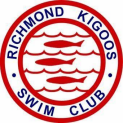 Richmond Kigoos Swim Club 62nd ‘ICE BREAKER’ BCSSA Sanctioned ‘A/B’ Tiered MeetJune 3rd and 4th, 2023 Steveston Pool: 4151 Moncton Street, Richmond, B.C. Warm-up times: 8:00 am - 9:00 am Coaches Meeting: 8:30 am Officials Meeting: 8:45 am Timed Final Heats start at 9:30 am Pool: 25 meters, 6 lane outdoor pool Officials: Each club will be asked to provide timers, recorders and Stroke and Turn officials. Lane assignments for warm-ups will be emailed to each club once all entries are received. Questions: Director of Officials, Adriana Richmond de Gros officials@kigoos.com  Fees: Individual Events: $10.00 per event  Relays: $12.00 per relay team Deck Entries: NONENO REFUNDS FOR SCRATCHESNote: Maximum 6 Individual events Facilities: Ample room for club tents in the park behind the pool. Note: Not secured overnightNo camping permitted in the front area of the pool or in the pool areaConcession will be open throughout the meet, and we will also have a bubble tea truck on SaturdayParking: Event parking will be available at McMath Secondary School. Parking map will be shared with clubs closer to the meet.  Drop off zone will be available in Steveston Community Centre parking lot but will be crowded due to ongoing construction. Awards: This is a tiered A/B meetIndividual Events 1st - 6th place ribbons for:	Div 0 (6 and under) - No Tiering	Div 1-4 Tier A and B	Div 5-8 No TieringRelay Events are fun, team building events with no ribbons or scoring. Prizes will be available!There will also be exciting Bell Races throughout the weekend with prizes!!!!One Start rule will be in effect.Meet Entries:Swimmers may enter up to 6 individual events and 1 relay event.Relay cards are due to the office by 11:00am on Saturday, June 3rd.‘O’ swimmers must be clearly marked.Swimmers with NT will not be accepted. Coaches, please approximate entry times if necessary.Entry files emailed to Braunwyn Thompson at: meetregistration@kigoos.com by midnight on Friday, May 26th, 2023. Please include the name of your club computer/entry contact. You will receive a confirmation reply that entry files have been received.Scratches/Changes/Deck Entries:Individual swimmer changes may be emailed to Braunwyn Thompson at meetregistration@kigoos.com until midnight on Sunday, May 28th, 2023 with no fee or penalty.No refunds for scratches after the May 28th change deadline.Scratch forms are due to the office by 7:30am on June 3rd and June 4th.NO RESEEDING or new heats will be created after the May 28th change deadline. Late/Deck Entries after the May 28th change deadline and up to 7:30am on June 3rd will be considered only if there is room in an available heat.Late/Deck Entries will be charged a $10 surcharge ($10 event fee + $10 late entry surcharge). Late/Deck Entries must be submitted in writing and fees ($20) paid at the time of entry.Meet Payment:Each club will receive an emailed invoice on Monday, June 5, 2023. Payment can then be made by e transfer or cheque via mail or by alternate arrangement with our Club Executive.Food: KIGOOS CONCESSION: Delicious BREAKFAST, LUNCH and SNACKS plus a bubble tea truck on Saturday! Meet Manager contact info:Paul Ursich meetmanager@kigoos.comPlease Note – This meet is an official BCSSA Meet. Swimmers competing in this meet are eligible to swim at Regionals. Richmond Kigoos Ice Breaker Swim Meet Order of EventsSaturday, June 3Saturday, June 3Sunday, June 4Sunday, June 4DivisionEventDivisionEventDiv 1100 FreeDiv 1100 IMDiv 2100 FreeDiv 2100 IMDiv 3100 FreeDiv 3100 IMO Cat 1100 FreeO Cat 1100 IMDiv 4100 FreeDiv 4200 IMDiv 5100 FreeDiv 5200 IMDiv 6100 FreeDiv 6200 IMO Cat 2100 FreeO Cat 2200 IMDiv 7100 FreeDiv 7200 IMDiv 8100 FreeDiv 8200 IMDiv 150 BreastDiv 0 25 FreeDiv 250 BreastDiv 150 FreeDiv 350 BreastDiv 250 FreeO Cat 150 BreastDiv 350 FreeDiv 4100 BreastO Cat 150 FreeDiv 5100 BreastDiv 450 FreeDiv 6100 BreastDiv 550 FreeO Cat 2100 BreastDiv 650 FreeDiv 7100 BreastO Cat 250 FreeDiv 8100 BreastDiv 750 FreeDiv 025 BackDiv 850 FreeDiv 150 BackDiv 150 FlyDiv 250 BackDiv 250 FlyDiv 350 BackDiv 350 FlyO Cat 150 BackO Cat 150 FlyDiv 4100 BackDiv 450 FlyDiv 5100 BackDiv 5100 FlyDiv 6100 BackDiv 6100 FlyO Cat 2100 BackO Cat 2100 FlyDiv 7100 BackDiv 7100 FlyDiv 550 FlyDiv 8100 FlyDiv 650 FlyMixedIce Breaker Mixed Freestyle RelaysO Cat 250 FlyDiv 750 FlyDiv 850 Fly